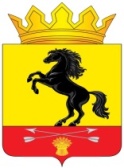                 АДМИНИСТРАЦИЯМУНИЦИПАЛЬНОГО ОБРАЗОВАНИЯ       НОВОСЕРГИЕВСКИЙ РАЙОН         ОРЕНБУРГСКОЙ ОБЛАСТИ                 ПОСТАНОВЛЕНИЕ____14.05.2021_____ №  _____339-п___________                  п. НовосергиевкаОб утверждении отчета об исполнении бюджета Новосергиевского района Оренбургской области за 1 квартал 2021 года В соответствии с пунктом 5 статьи 264.2 Бюджетного кодекса Российской Федерации, статьей 35 решения Совета депутатов Новосергиевского района Оренбургской области от 25.07.2019 №49/2 р.С. «Об утверждении Положения о бюджетном процессе в муниципальном образовании «Новосергиевский район Оренбургской области», руководствуясь Уставом муниципального образования Новосергиевский район Оренбургской области:1.Утвердить отчет об исполнении  районного бюджета за первый квартал  2021 года по доходам в сумме 241 552 505,07 руб., по расходам в сумме 211 116 026,77 руб., с превышением доходов над расходами в сумме 30 436 478,30руб., с показателями:1.1. По доходам районного бюджета по кодам классификации доходов бюджетов согласно приложению №1.1.2. По расходам районного бюджета по разделам, подразделам классификации расходов бюджетов согласно приложению №2.1.3. По источникам внутреннего финансирования дефицита районного бюджета по кодам классификации источников финансирования дефицита бюджета согласно приложению №3.2. Заместителю главы администрации  района по финансовым вопросам– начальнику финансового отдела Поповой Л.И. направить отчет об исполнении бюджета Новосергиевского района за первый квартал 2021 года председателю районного Совета депутатов  Дементьевой О.А. и председателю контрольно-счетной палаты Новосергиевского района Оренбургской области.3. Постановление вступает в силу со дня его подписания и подлежит размещению на официальном сайте района.Глава администрации района 					        А.Д. ЛыковРазослано: финансовому отделу, конторольно-счетной палате, Совету депутатов,  орготделу,  прокурору.